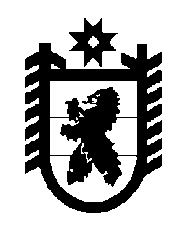 Российская Федерация Республика Карелия    УКАЗГЛАВЫ РЕСПУБЛИКИ КАРЕЛИЯО Крюкове М.М.В соответствии с пунктом 10 статьи 51 Конституции Республики Карелия освободить  от замещаемой должности гражданской службы и уволить с гражданской службы 16 декабря 2015 года Крюкова Михаила Михайловича, Руководителя Государственной жилищной инспекции Республики Карелия – Главного государственного жилищного инспектора Республики Карелия, по собственной инициативе, в связи с выходом на страховую пенсию, пункт 3 части 1 статьи 33 Федерального закона 
от 27 июля 2004 года № 79-ФЗ «О государственной гражданской службе Российской Федерации».            Глава Республики  Карелия                                                               А.П. Худилайненг. Петрозаводск16 декабря 2015 года№ 124